Муниципальное автономное дошкольное образовательное учреждение«Детский сад «Глобус» г. ПермиВоспитатель: Осташова Татьяна Михайловна     Цель:  научить детей различать и называть основные цвета и формы.Задачи:                                                                          1. Развитие речи и мелкой моторики пальцев и кистей рук,       2. Закрепление и изучение основных цветов и форм,       3. Формировать навыки самостоятельной деятельности,       4. Совершенствовать произвольное внимание, зрительное и слуховое   восприятие, память и речь детей.Описание игрыПособие представляет паровоз с вагонами, на которых приклеены на липкой ленте разные предметы. Паровоз приехал и где то потерял свои вагоны, нужно помочь паровозу найти свои вагоны. Дети ищут вагоны на столе и соединяют лентами их к паровозу, называют цвета, а в вагонах можно что то перевозить, на столе находят фигуры, произносят название и цвет и кладут в вагоны, поезд отправляется.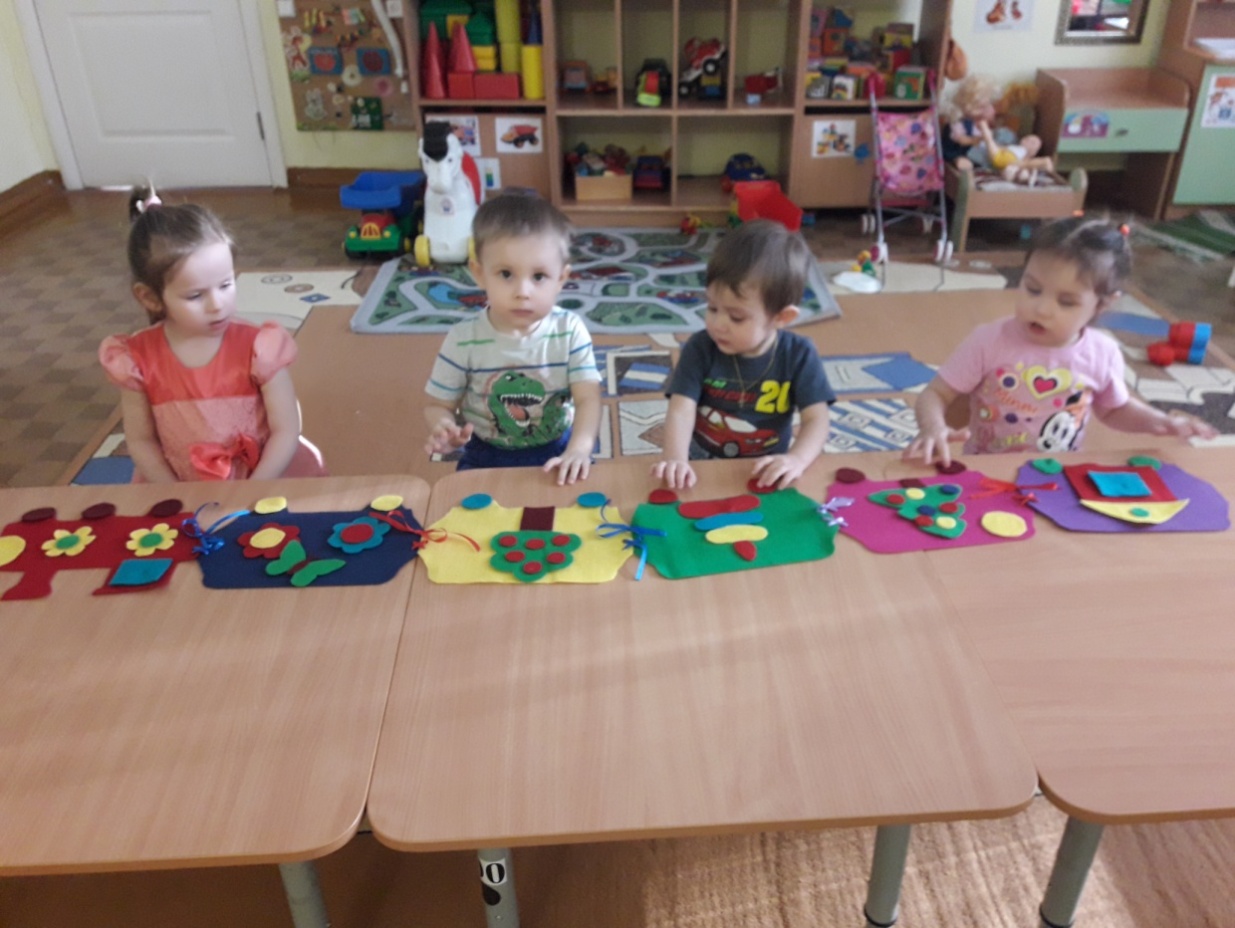 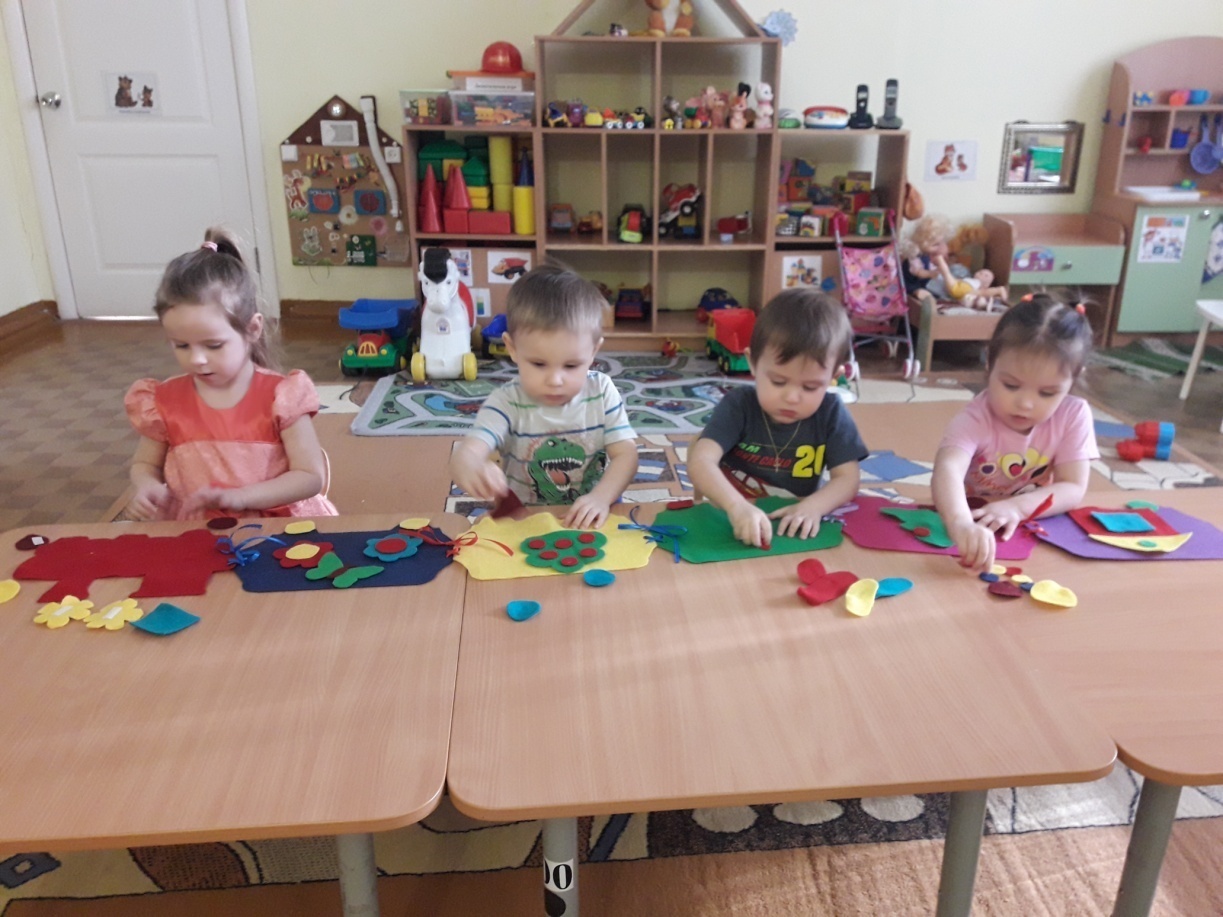 